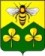 ДУМА САНДОВСКОГО МУНИЦИПАЛЬНОГО ОКРУГАТВЕРСКОЙ ОБЛАСТИ РЕШЕНИЕ29.12.2020                                          пгт. Сандово                                             № 82О назначении на должность ПредседателяКонтрольно-счетной комиссии Сандовскогомуниципального округа Тверской области	Руководствуясь частью 2 статьи 38 Федерального закона от 06.10.2003 №131-ФЗ «Об общих принципах организации местного самоуправления в Российской Федерации», частью 6 статьи 6 Федерального закона от 07.02.2011 №6-ФЗ «Об общих принципах организации и деятельности контрольно-счетных органов субъектов Российской Федерации и муниципальных образований», статьей 41 Устава Сандовского муниципального округа Тверской области, Положением о Контрольно-счетной комиссии Сандовского муниципального округа Тверской области, утвержденного решением Думы Сандовского муниципального округа от 18.12.2020 № 70, Дума Сандовского муниципального округаРЕШИЛА:1. Назначить 29 декабря 2020 года Смирнову Регину Геннадьевну на должность муниципальной службы в Сандовском муниципальном округе Тверской области Председателя Контрольно-счетной комиссии Сандовского муниципального округа Тверской области. 2. Настоящее решение вступает в силу со дня его принятия и подлежит размещению на официальном сайте Сандовского муниципального округа в информационно-телекоммуникационной сети Интернет.Глава Сандовского муниципального округа                                      О.Н.ГрязновПредседатель ДумыСандовского муниципального округа                                                 О.В.Смирнова    